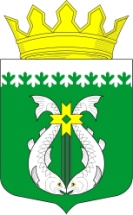 РОССИЙСКАЯ ФЕДЕРАЦИЯРЕСПУБЛИКА  КАРЕЛИЯАДМИНИСТРАЦИЯМУНИЦИПАЛЬНОГО ОБРАЗОВАНИЯ "СУОЯРВСКИЙ РАЙОН"ПОСТАНОВЛЕНИЕ8 июня 2021 года                                                                                  № 436О проведении открытого конкурса № 3 по отбору управляющей организации для управления многоквартирными домами, расположенными по адресам: Республика Карелия, г. Суоярви, ул. Набережная д.10, д.12.В целях реализации Жилищного кодекса Российской Федерации, Правил проведения органами местного самоуправления открытого конкурса по отбору управляющей организации для управления многоквартирным домом, утвержденных Постановлением Правительства Российской Федерации от 6 февраля 2006 года № 75 "О порядке проведения органом местного самоуправления открытого конкурса по отбору управляющей организации для управления многоквартирным домом», постановляю:1. Создать постоянно действующую конкурсную комиссию по проведению открытых конкурсов по отбору управляющих организаций для управления многоквартирными домами (далее - комиссия).2. Утвердить прилагаемый состав комиссии (Приложение № 1) и Положение о конкурсной комиссии по проведению конкурсов по отбору управляющей организации для управления многоквартирными домами (Приложение № 2).3. Утвердить конкурсную документацию открытого конкурса № 3  по отбору управляющей организации для управления многоквартирными домами, расположенными по адресам: Республика Карелия, г. Суоярви, ул. Набережная д.10, д.12 (Приложение № 3).4. Контроль за исполнением настоящего постановления оставляю за собой.И.о главы Администрации			                              Л.А.ОкруковаРазослать: Дело, отдел по развитию инфраструктуры и благоустройства, МКУ «ЦУМИ и ЗР Суоярвского района» Приложение №1 к постановлению администрации муниципального образования                                                                                                                       «Суоярвский район»                                                                                                                      от  08.06.2021   № 436Состав постоянно действующей конкурсной комиссии по проведению открытых конкурсов по отбору управляющих организаций для управления многоквартирными домами, находящимися на территории муниципального образования «Суоярвский район».Петров Р.В. – председатель комиссии, Глава администрации муниципального образования  «Суоярвский район»;Павлова Ю.И. – специалист 1 категории юридического отдела управления делами администрации муниципального образования «Суоярвский район»;Хлопкина О.А. – председатель муниципальным имуществом МКУ «ЦУМИ и РК «Суоярвского района»; Галимзянова П.О. – заместитель председателя – специалист по управлению муниципальным имуществом МКУ «ЦУМИ и ЗР Суоярвского района»;Чистякова Е.А. – специалист по расселению аварийного жилищного фонда МКУ «ЦУМИ и РК «Суоярвского района».